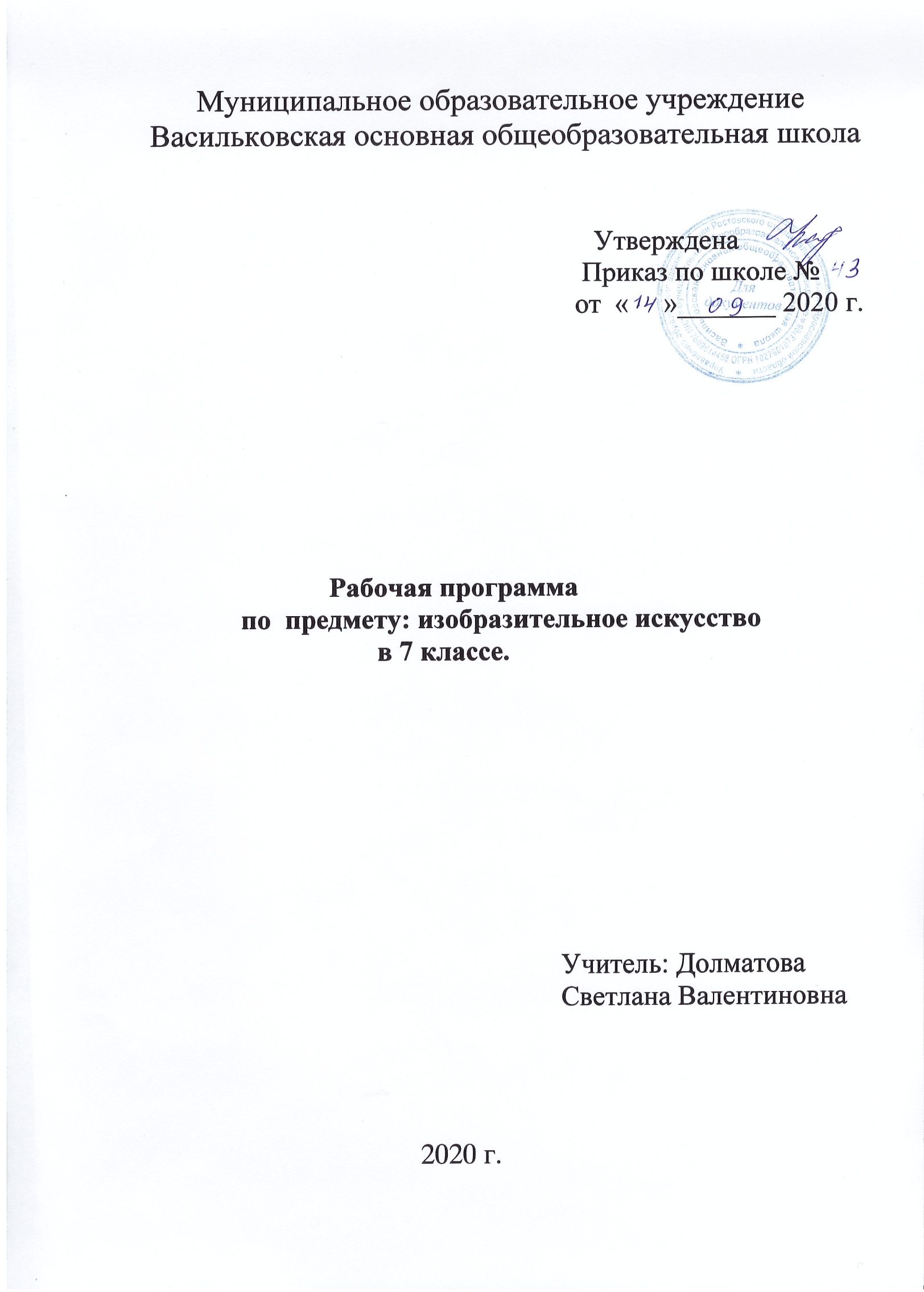 Пояснительная записка     Рабочая программа по изобразительному искусству для 7 классов разработана в соответствии с требованиями Федерального государственного образовательного стандарта основного общего образования,  программы «Изобразительное искусство» авторского коллектива под руководством Б. М. Неменского.  5-9 классы: пособие для учителей общеобразовательных учреждений (Б.М. Неменский, Л.А. Неменская, Н.А. Горяева, А.С. Питерских). – М.: Просвещение, 2013г.   Программа рассчитана на 34 часа в год (1 час в неделю).       Основная цель школьного предмета «Изобразительное искусство» — развитие визуально-пространственного мышления учащихся как формы эмоционально-ценностного, эстетического освоения мира, как формы самовыражения и ориентации в художественном и нравственном пространстве культуры.Художественное развитие осуществляется в практической, деятельностной форме в процессе личностного художественного творчества.     Основные формы учебной деятельности — практическое художественное творчество посредством овладения художественными материалами, зрительское восприятие произведений искусства и эстетическое наблюдение окружающего мира.     Основные задачи предмета «Изобразительное искусство»:формирование опыта смыслового и эмоционально-ценностного восприятия визуального образа реальности и произведений искусства;освоение художественной культуры как формы материального выражения в пространственных формах духовных ценностей;формирование понимания эмоционального и ценностного смысла визуально-пространственной формы;развитие творческого опыта как формирование способности к самостоятельным действиям в ситуации неопределенности;формирование активного, заинтересованного отношения к традициям культуры как к смысловой, эстетической и личностно-значимой ценности;воспитание уважения к истории культуры своего Отечества, выраженной в ее архитектуре, изобразительном искусстве, в национальных образах предметно-материальной и пространственной среды и понимании красоты человека;развитие способности ориентироваться в мире современной художественной культуры;овладение средствами художественного изображения как способом развития умения видеть реальный мир, как способностью к анализу и структурированию визуального образа на основе его эмоционально-нравственной оценки;овладение основами культуры практической работы различными художественными материалами и инструментами для эстетической организации и оформления школьной, бытовой и производственной среды.Общая характеристика учебного предмета     Учебный предмет «Изобразительное искусство» объединяет в единую образовательную структуру практическую художественно-творческую деятельность, художественно-эстетическое восприятие произведений искусства и окружающей действительности. Изобразительное искусство как школьная дисциплина имеет интегративный характер, она включает в себя основы разных видов визуально-пространственных искусств — живописи, графики, скульптуры, дизайна, архитектуры, народного и декоративно-прикладного искусства, изображения в зрелищных и экранных искусствах. Содержание курса учитывает возрастание роли визуального образа как средства познания, коммуникации и профессиональной деятельности в условиях современности.     Освоение изобразительного искусства в основной школе — продолжение художественно-эстетического образования, воспитания учащихся в начальной школе и опирается на полученный ими художественный опыт.     Программа учитывает традиции российского художественного образования, современные инновационные методы, анализ зарубежных художественно-педагогических практик. Смысловая и логическая последовательность программы обеспечивает целостность учебного процесса и преемственность этапов обучения.     Программа объединяет практические художественно-творческие задания, художественно-эстетическое восприятие произведений искусства и окружающей действительности, в единую образовательную структуру образуя условия для глубокого осознания и переживания каждой предложенной темы. Программа построена на принципах тематической цельности и последовательности развития курса, предполагает четкость поставленных задач и вариативность их решения. Программа предусматривает чередование уроков индивидуального практического творчества учащихся и уроков коллективной творческой деятельности, диалогичность и сотворчество учителя и ученика.Содержание программы7 класс«Изобразительное искусство в жизни человека»  (34 ч.)	Продолжение учебного материала 6 класса, посвященного основам изобразительного искусства. Развитие жанров тематической картины в истории искусства: роль в истории искусства в понимании людьми образа своего прошлого, в образном и ценностном понимании окружающего мира. Место искусства в развитии самосознания народа и образных его представлений о жизни народов мира. Изменение языка изображения как выражение изменений ценностного понимания и видения мира. Знакомство с проблемами художественной жизни ХХ в., с множественностью одновременных и очень разных процессов в искусстве. 	Практическая творческая художественная деятельность учащихся. Выявление личностных ценностно-смысловых ориентаций, эффективное решение познавательных, регулятивных задач, сотрудничество и навыки самоорганизации.Изображение фигуры человека и образ человека (8 ч.)Изображение человека в графике, живописи, скульптуре. Пропорция и строение фигуры человека. Изображение человека в истории искусства разных эпох. Образ человека в европейском и русском искусстве, в современном мире. Изображение фигуры человека в истории искусства. Пропорции и строение фигуры человека. Лепка фигуры человека. Набросок фигуры человека с натуры.Понимание красоты человека в европейском и русском искусстве.Изображение фигуры человека в истории искусства.Пропорции и строение фигуры человека.Красота фигуры человека в движении.«Великие скульпторы».Человек и его профессия.Образ человека в древней Греции.Античная расписная керамика.Поэзия повседневности (8 ч.)	Изображение обыденной жизни людей в истории искусства. Бытовой жанр в изобразительном искусстве и его значение в понимании истории человечества и современной жизни человека. Выражение мировоззрения и общественных идеалов в изображении повседневной жизни в искусстве разных эпох и народов. Поэзия понимания мира и себя в этом мире. Углубление и развитие композиционного мышления: представления о целостности композиции, об образных возможностях изобразительного искусства и особенностях его метаморфического строя. Знакомство с классическими произведениями, составляющими золотой фонд мирового и отечественного искусства. Поэзия повседневной жизни в искусстве разных народов.Тематическая (сюжетная) картина. Жизнь каждого дня — большая тема в искусстве.Возникновение и развитие бытового жанра в русском искусстве.«Передвижники».Третьяковская галерея.Создание тематической картины «Жизнь моей семьи»Великие темы жизни (12ч.)	Историческая тема в искусстве как изображение наиболее значительных событий в жизни общества. Мифологические и библейские темы в искусстве и их особое значение в развитии самосознания общества. Тематическая картина как обобщенный и целостный образ, как результат наблюдений и размышлений художника над жизнью. Историческая картина в европейском и русском искусстве. Значение исторической картины в становлении национального самосознания. Монументальная скульптура и образ истории народа. Место и роль картины в искусстве ХХ века. Проблемы современного развития изобразительного искусства.Историческая тема в искусстве. Творчество В.И.Сурикова.Сложный мир исторической картины.Зрительские умения и их значение для современного человека.Великие темы жизни в творчестве русских художников.Сказочно-былинный жанр.Крупнейшие музеи изобразительного искусства и их роль в культуре.«Знакомые картины и художники».Реальность жизни и художественный образ (7ч.)	Обобщение и систематизация полученных знаний и представлений об искусстве. Главная задача обучения искусству – живое, эмоциональное, глубокое восприятие изобразительного искусства ради нового понимания и богатого переживания жизни. Создание коллективных или индивидуальных творческих проектов. Искусство иллюстрации. Слово и изображение. Зрительские умения и их значение для современного человека. История искусства и история человечества. Стиль и направление в изобразительном искусстве. Крупнейшие музеи изобразительного искусства и их роль в культуре. Художественно-творческие проектыПлакат и его виды. Беседа о плакате, как особом виде графики.Шрифты. Беседа о видах шрифтов, способы выполнения шрифтов.Книга. Слово и изображение. Искусство иллюстрации.   Планируемые результаты освоения программы Личностные, метапредметные и предметные результаты освоения учебного предметаТребования к личностным результатам освоения программы основного общего образования по изобразительному искусству отражают:социализацию личности, формирование чувства гордости за свою Родину, российский народ и историю России, осознание своей этнической и национальной принадлежности;формирование понятия о национальной культуре и представления о вкладе своего народа в культурное и художественное наследие мира;развитие интереса и уважительного отношения к иному мнению, истории и культуре других народов;мотивацию к учебной и творческой деятельности, формирование личностного смысла учения;развитие самостоятельности и личной ответственности за принятое решение: в рисунке, творческой работе;развитие творческого потенциала ученика в условиях активизации воображения и фантазии;развитие этических чувств и эстетических потребностей, эмоциональной отзывчивости на восприятие окружающего мира природы и произведений искусства;воспитание	интереса подростков к самостоятельной творческой деятельности, развитие желания привносить в окружающую действительность красоту;развитие навыков сотрудничества и сотворчества в художественной деятельности;бережное отношение к духовным ценностям.Метапредметные результаты освоения программы основного общего образования по изобразительному искусству должны отражать:освоение способов решения проблем поискового характера, развитие продуктивного проектного мышления, творческого потенциала личности, способности оригинально мыслить и самостоятельно решать творческие задачи;формирование умения планировать, контролировать и оценивать учебные действия в соответствии с поставленной задачей и условиями её реализации; определять наиболее эффективные способы решения;развитие способности понимать причины успеха/неуспеха учебной и творческой деятельности и способности конструктивно действовать в ситуациях неуспеха на основе объективного анализа и самоанализа;развитие способности откликаться на происходящее в мире, в ближайшем окружении, формирование представлений о цикличности и ритме в жизни и в природе;развитие визуально-образного мышления, сознательного подхода к восприятию эстетического в действительности и искусстве, а также к собственной творческой деятельности;активное использование речевых, музыкальных, знаково-символических средств, информационных и коммуникационных технологий в решении творческих коммуникативных и познавательных задач саморазвития и самовыражения;развитие способности понимать и использовать в своей творческой работе художественные, поэтические, музыкальные образы в соответствии с целями и задачами урока; осознанно строить речевое высказывание и уметь передать другому своё представление об увиденном, услышанном, прочувствованном в разных видах искусства; накапливать знания и представления о разных видах искусства и их взаимосвязи;формирование способности сравнивать, анализировать, обобщать и переносить информацию с одного вида художественной деятельности на другой (с одного искусства на другое); овладевать логическими действиями установления аналогий и причинно-следственных связей в построении рассуждений;воспитание умения и готовности вести посильный диалог по поводу искусства и на языке искусства, способности принимать различные точки зрения, умения аргументировано излагать своё мнение, накапливать знания и представления об искусстве и его истории;овладение способами ведения коллективной творческой работы; умение договариваться, распределять функции и роли в совместной деятельности, осуществлять взаимный контроль в совместной деятельности, адекватно оценивать собственное поведение и поведение окружающих, конструктивно разрешать возникающие конфликты;развитие пространственного ощущения мира; формирование представления о природном пространстве и предметной среде разных народов; развитие интереса к искусству других стран, понимания связи народного искусства с окружающей природой, климатом, ландшафтом, традициями и особенностями региона; формирование представлений об освоении человеком пространства Земли;освоение выразительных особенностей языка разных видов искусства;формирование целостного, гармоничного восприятия мира, воспитание эмоциональной отзывчивости и культуры восприятия произведений профессионального и народного искусства.Предметные результаты освоения программы основного общего образования по изобразительному искусству должны отражать:сформированность представлений о роли изобразительного искусства в жизни человека, в его духовно-нравственном развитии;сформированность основ изобразительного искусства с опорой на особенности и своеобразие культуры и традиций родного края;развитость устойчивого интереса к изобразительному творчеству; способность адекватно возрасту воспринимать, понимать, переживать и ценить произведения изобразительного и других видов искусства;индивидуальное чувство формы и цвета в изобразительном искусстве, сознательное использование цвета и формы в творческих работах;развитость коммуникативного и художественно-образного мышления детей в условиях полихудожественного воспитания;проявление эмоциональной отзывчивости на красоту природных форм и произведений искусства;развитие фантазии и воображения детей;использование в собственных творческих работах разнообразия цветовых фантазий, форм, объёмов, ритмов, композиционных решений и образов;сформированность представлений о видах пластических искусств, об их специфике; овладение выразительными особенностями языка пластических искусств (живописи, графики, декоративно-прикладного искусства, архитектуры и дизайна);умение воспринимать изобразительное искусство и другие виды искусства и выражать своё отношение к художественному произведению;использование изобразительных, поэтических и музыкальных образов при создании театрализованных композиций, художественных событий, импровизации по мотивам разных видов искусства;нравственные, эстетические, этические, общечеловеческие, культурологические, духовные аспекты воспитания на уроках изобразительного искусства.7 класс: Учащиеся должны знать:о процессе работы художника над созданием станковых произведений;о месте станкового искусства в познании жизни;о бытовом жанре, историческом жанре, графических сериях;о произведениях агитационно-массового искусства;о произведениях выдающихся мастеров Древней Греции; эпохи итальянского Возрождения, голландского искусства 17 века; испанского искусства 17- начала 19 веков; французского искусства 17 – 20 веков; русского искусства;о выдающихся произведениях современного искусства.	Учащиеся должны уметь:связывать графическое и цветовое решение с основным замыслом изображения;работать на заданную тему, применяя эскиз и зарисовки;передавать в объёмной форме и в рисунке по наблюдению натуры пропорции фигуры человека, её движение и характер;изображать пространство с учётом наблюдательной перспективы;выполнять элементы оформления альбома или книги;отстаивать своё мнение по поводу рассматриваемых произведений;вести поисковую работу по подбору репродукций, книг, рассказов об искусстве.КАЛЕНДАРНО-ТЕМАТИЧЕСКОЕ ПЛАНИРОВАНИЕ ПО ИЗОБРАЗИТЕЛЬНОМУ ИСКУССТВУ В 7 КЛАССЕИзобразительное искусство в жизни человека (34 часа) № п/пДатаДатаДатаДатаТема урока МатериалыПрактическая работаОборудованиеИзображение фигуры человека и образ человека (8 часов) Изображение фигуры человека и образ человека (8 часов) Изображение фигуры человека и образ человека (8 часов) Изображение фигуры человека и образ человека (8 часов) Изображение фигуры человека и образ человека (8 часов) Изображение фигуры человека и образ человека (8 часов) Изображение фигуры человека и образ человека (8 часов) Изображение фигуры человека и образ человека (8 часов) Изображение фигуры человека и образ человека (8 часов) 1 Изображение фигуры человека в истории искусства Альбомные листы и графические материалы по выбору учителя; полотно обоев, ножницы, клей для коллективной работы Аналитические зарисовки изображений фигуры человека, характерных для разных древних культур (коллективное создание фризов, изображений древних шествий, характерных для древних культур (по представлению, на основе аналитического рассмотрения и обсуждения памятников древнего искусства). Коллективная работа создаётся как композиция из индивидуально исполненных фигур в едином масштабе Египет: рельеф «Зодчий Хесира», фрагменты фризовых изображений; античные изображения фигуры человека в росписи ваз и в скульптуре: Мирон.Дискобол; Поликлет. Дорифор 2Пропорции и строение фигуры человека Карандаш, альбомные листы бумаги; для аппликации: вырезанные из тонированной бумаги части схемы фигуры Зарисовки схемы фигуры человека, схемы движения человека Учебные пособия и таблицы; учебные рисунки фигуры человека; изображение фигуры человека в древнегреческой вазописи, рисунки великих мастеров Возрождения 3Красота фигуры человека в движенииПластилин или глина, возможна проволока для каркаса Лепка фигуры человека в движении на сюжетной основе (темы балета, цирка, спорта) с использованием проволочного каркаса. Выразительность пропорций и движений Пикассо «Девочка на шаре», «Силач и мальчик», скульптуры, изображения тяжелоатлетов, гимнастов 4 Лепка фигуры человека Пластилин или глина, возможна проволока для каркаса, стеки, дощечка Лепка двух контрастных фигур «Тяжелоатлет и гимнаст», «Силач и балерина» Пикассо «Девочка на шаре», «Силач и мальчик», скульптуры, изображения тяжелоатлетов, гимнастов 5Понимание красоты человека в европейском и русском искусствеБеседаКартины Рембрандта, Рафаэля, Крамской «Христос в пустыне»6 Изображение фигуры с использованием таблицыКарандаш, тушь, фломастер, перо, чёрная акварель (по выбору) Наброски с натуры одетой фигуры человека – наброски одноклассников в разных движениях Зарисовки и наброски фигуры человека в европейском и русском искусстве 7 Набросок фигуры человека с натуры Цветная бумага, ножницы, клей, краски Изображения бегущих фигур на полосе на тему «Эстафета», «Охота» Изображения бегущих фигур, цветная бумага, ножницы, клей, краски, скульптуры 8 Человек и его профессия «Моя будущая профессия»Карандаш, тушь, фломастер, перо, чёрная акварель (по выбору)Изображение человека, занятого деломКартины по темеПоэзия повседневности (8 часов) Поэзия повседневности (8 часов) Поэзия повседневности (8 часов) Поэзия повседневности (8 часов) Поэзия повседневности (8 часов) Поэзия повседневности (8 часов) Поэзия повседневности (8 часов) Поэзия повседневности (8 часов) Поэзия повседневности (8 часов) 9 Поэзия повседневной жизни в искусстве разных народов Гуашь, акварель или материалы для графического рисунка, уголь, бумага, А4, цветные карандаши, простой карандаш Изображение учащимися выбранных мотивов из жизни разных народов в контексте традиций поэтики их искусства. Изображение бытового жанра (утро каждого [буднего] дня) Фрагменты древнеегипетских фризовых росписей, сюжеты древнегреческой вазописи, фрески Помпеи, персидская миниатюра, японская гравюра. Работы Венецианова, В. Перова, К. Коровина «На террасе», А. Пластова, Ю. Пименова 10 Тематическая картина. Бытовой и исторический жанры. Выполнение рисунка в бытовом жанреУголь, А4, цветные карандаши Выполнение рисунка в бытовом жанре Сцены крестьянской жизни в картинах П. Брейгеля, в картинах фламандских и голландских художников XVII века; Ж. – Б. Шарден. Молитва перед обедом; А. Ватто. Общество в парке; А. Венецианов. На жатве; П. Федотов. Сватовство майора; О. Ренуар. Качели; Э. Дега. Балетный класс; В. Петров. Тройка, Чаепитие в Мытищах; Н. Ярошенко. Всюду жизнь; Б. Кустодиев. В трактире 11 Тематическая картина. Бытовой и исторический жанры.  Выполнение рисунка в историческом жанреУголь, А4, цветные карандаши Выполнение рисунка в историческом жанре Рембрандт, Ж. Шарден, Нестеров и т. д. 12 Сюжет и содержание в картине Гуашь или акварель, возможны также графические материалы по усмотрению учителя, бумага Работа над композицией с простым, доступным для наблюдений сюжетом из своей жизни, например, «Завтрак», «Ужин», «Утро (или вечер) в моём доме», «Чтение письма», «Прогулка в парке», «Ожидание» и т. п. По нескольку произведений с похожим сюжетом разных авторов: Ян Вермеер. Служанка с кувшином молока; А. Пластов. Ужин трактористов; З. Серебрякова. Крестьяне (или пример другого сюжета); И. Левитан. Осенний день, Сокольники; К. Моне. Прогулка в парке; А. Ватто. Общество в парке; В. Борисов-Мусатов. Прогулка на закате; и др. 13 Сюжет и содержание в картине. Композиция «На нашей улице»Графический материал, А4 Композиция «На нашей улице» В. Альфеевский «Москва и москвичи», Ю. Пименов «Поездки» и др. 14 Жизнь каждого дня – большая тема в искусстве Карандаш, фломастер, перо или гуашь (по выбору), бумага 1. Жизнь моей семьи: увидеть глазами художника, как дома проходят утро, вечер, воскресные и будние дни (то же самое может относиться к жизни в школе). Выделить один или несколько простых сюжетов, например: «Мама готовит ужин», «Семейный вечер», «Поездка к бабушке», «Завтрак» и т. д. Сделать композиционные рисунки на выбранные темы. Расширение задания: композиция (изобразительное сочинение) на выбранную тему после подготовительных зарисовок; 2. Жизнь людей на моей улице: выполнение набросков или зарисовок, сценок на улице – по возможности с натуры, по памяти по представлению, например, «Продавцы цветов», «У киоска», «Во дворе», «На бульваре», «У витрины магазина» Произведения графики и живописи российских художников XX века с ярким пластическим выражением сценок из жизни города или села, например: работы Л. Сойфертиса, А. Кокорина, О. Верейского, Ю. Пименова, А. Дейнеки, Д. Жилинского, В. Попкова и др. Бытовые сюжеты греческой вазописи, египетских рельефов, фресок; бытовые сюжеты разных народов 15 Жизнь в  городе в прошлых веках (историческая тема в бытовом жанре) А4, краски (по выбору учителя) Создание композиции (или композиции-эскиза) на темы жизни людей своего города или села в прошлом  Слайды, иллюстрации города прошлых веков, картины «передвижников». Б. Кустодиев. Серия «Российские типажи»; П. Федотов. Зарисовки жизни города; работы А. Рябушкина, Ап. Васнецова, а также В. Петрова и других передвижников, произведения местных художников. Литературные отрывки и воспоминания о жизни в данном месте 16 Праздник и карнавал в изобразительном искусстве (тема праздника в бытовом жанре) Гуашь, кисти, бумага, вырезки из журналов, цветная бумага, ножницы, клей Создание композиции в технике коллажа на тему праздника (индивидуальная или коллективная работа). Композиция «На новогоднем маскараде» Произведения К. Сомова, А. Бенуа, Б. Кустодиева, М. Врубеля, а также П. Брейгеля, Ф. Гойи, А. Ватто, О. Ренуара Великие темы жизни (12 часов) Великие темы жизни (12 часов) Великие темы жизни (12 часов) Великие темы жизни (12 часов) Великие темы жизни (12 часов) Великие темы жизни (12 часов) Великие темы жизни (12 часов) Великие темы жизни (12 часов) Великие темы жизни (12 часов) 17 Историческая тема в  искусстве. Творчество В.И. СуриковаГрафический материал, А4 Беседа, создание поисковых групп Примеры монументальных фресок эпохи Возрождения художников Т. Мазаччо, А. Мантеньи, Пьеро делла Франчески, С. Боттичелли, Рафаэля; исторические и мифологические картины Д. Веласкеса, П.-П. Рубенса, Н. Пуссена, исторические произведения Э. Делакура, Ф. Гойи, Ж.-Л. Давида. В. Суриков «Утро стрелецкой казни», «Боярыня Морозова»; И. Репин «Запорожцы пишут письмо…» 18Мифологические темы в искусстве разных эпохГуашь или акварель, возможны также графические материалы, бумагаСоставление композиции на мифологические темыПримеры монументальных фресок эпохи Возрождения художников Т. Мазаччо, А. Мантеньи, Пьеро делла Франчески, С. Боттичелли, Рафаэля; исторические и мифологические картины Д. Веласкеса, П.-П. Рубенса, Н. Пуссена, исторические произведения Э. Делакура, Ф. Гойи, Ж.-Л. Давида. В. Суриков «Утро стрелецкой казни», «Боярыня Морозова»; И. Репин «Запорожцы пишут письмо…» 19Тематическая картина в русском искусстве XIX века. Ее роль в искусстве.Тематическая картина в русском искусстве XIX века. Ее роль в искусстве.Уголь, А4, сангина 1-3 эскиза на заинтересовавшую тему. Беседа о великих русских живописцах XIX столетия (выбор произведений для более углублённого рассмотрения – за учителем) К. Брюллов. Последний день Помпеи; А. Иванов. Явление Христа народу; В. Суриков. Боярыня Морозова, Утро стрелецкой казни; И. Репин. Бурлаки на Волге; И. Крамской. Христос в пустыне; Н. Ге. Библейский цикл картин; М. Нестеров. Видение отроку Варфоломею. Эскизы В. Сурикова к картине «Боярыня Морозова» 20Тематическая картина в русском искусстве XIX века. К.Брюллов «Последний день Помпеи»Тематическая картина в русском искусстве XIX века. К.Брюллов «Последний день Помпеи»Уголь, А4, сангина 1-3 эскиза на заинтересовавшую тему К. Брюллов. Последний день Помпеи; А. Иванов. Явление Христа народу; В. Суриков. Боярыня Морозова, Утро стрелецкой казни; И. Репин. Бурлаки на Волге; И. Крамской. Христос в пустыне; Н. Ге. Библейский цикл картин; М. Нестеров. Видение отроку Варфоломею. Эскизы В. Сурикова к картине «Боярыня Морозова» 21 Процесс работы над тематической картиной. Этапы создания картины Процесс работы над тематической картиной. Этапы создания картины Карандаши, альбомные листы для подготовительной работы, краски, гуашь или акварель, более крупный формат бумаги для исполнения композиции Выбор темы из истории нашей Родины; сбор зрительного материала и зарисовки необходимых деталей (из книг и альбомов): костюмов, предметной и архитектурной среды, соответствующей теме; композиционные поисковые эскизы; исполнение композиции. Темы могут быть найдены учениками, но может быть общая для всего класса тема, предложенная учителем, подготовленная под его руководством и получившая разное решение в работах учеников. Репродукции, слайды, иллюстрации, иллюстрирующие среду выбранного времени. Подготовительные материалы к картинам А. Пластова, Е. Моисеенко см. в главе «Открытая мастерская» в книге Б. Неменского «Познание искусством» (М., 2000) 22 Процесс работы над тематической картиной.  Цветовое решение своей композицииПроцесс работы над тематической картиной.  Цветовое решение своей композицииКарандаши, альбомные листы для подготовительной работы, краски, гуашь или акварель, более крупный формат бумаги для исполнения композиции Выбор темы из истории нашей Родины; сбор зрительного материала и зарисовки необходимых деталей (из книг и альбомов): костюмов, предметной и архитектурной среды, соответствующей теме; композиционные поисковые эскизы; исполнение композиции. Темы могут быть найдены учениками, но может быть общая для всего класса тема, предложенная учителем, подготовленная под его руководством и получившая разное решение в работах учеников. Репродукции, слайды, иллюстрации, иллюстрирующие среду выбранного времени. Подготовительные материалы к картинам А. Пластова, Е. Моисеенко см. в главе «Открытая мастерская» в книге Б. Неменского «Познание искусством» (М., 2000) 23 Библейские темы в изобразительном искусстве. Особый язык изображения в христианском искусстве Средних вековБиблейские темы в изобразительном искусстве. Особый язык изображения в христианском искусстве Средних вековГуашь или графические материалы по выбору учителя, бумага Создание композиции на библейские темы: «Святое семейство», «Поклонение волхвов», «Рождество», «Возвращение блудного сына» и др. по выбору учителя (следует проявлять такт в выборе темы и понимать, что тема должна соответствовать возрасту и практическим возможностям детей) Иконы «Владимирская Богоматерь», «Ангел Златые Власы»; А. Рублёв. Троица; Ф. Грек. Фрески церкви Спаса Преображения в Новгороде; Дионисий. Спас в силах; другие произведения древнерусской иконописи по выбору учителя. Леонардо да Винчи. Благовещение, Тайная вечеря; Рафаэль. Сикстинская мадонна; Микеланджело. Страшный суд; Рембрандт. Возвращение блудного сына, Святое семейство; А. Иванов. Явление Христа народу; И. Крамской. Христос в пустыне; Н. Ге. Тайная вечеря; Г. Доре. Гравюры к Библии. 24 Библейские темы в живописи Западной Европы и в русском искусстве Библейские темы в живописи Западной Европы и в русском искусстве А4, краски, графический материал Композиция на библейские темы «Святое семейство», «Поклонение волхвов», «Рождество» и др. Иконы «Владимирская Богоматерь», «Троица», произведения древнерусской иконописи; Рафаэль «Секстинская Мадонна»; Ге «Тайная вечеря» 25 Монументальная скульптура и образ истории народа Монументальная скульптура и образ истории народа Пластилин (глина), стеки, дощечка Создание проекта памятника, посвящённого выбранному историческому событию или историческому герою. Э.-М. Фальконе. Медный всадник (Санкт-Петербург); И. Мартос. Памятник Минину и Пожарскому (Москва); Н. Андреев. Памятник Н. В. Гоголю (Москва); Е. Вутечить. Воин-освободитель в Трепов-парке (Берлин); В. Мухина. Рабочий и колхозница (Москва); мемориалы, посвящённые памяти героев Великой Отечественной войны в Волгограде, Санкт-Петербурге 26 Монументальная скульптура и образ истории народа Монументальная скульптура и образ истории народа Пластилин (глина), стеки, дощечка Создание проекта памятника, посвящённого выбранному историческому событию или историческому герою. Э.-М. Фальконе. Медный всадник (Санкт-Петербург); И. Мартос. Памятник Минину и Пожарскому (Москва); Н. Андреев. Памятник Н. В. Гоголю (Москва); Е. Вутечить. Воин-освободитель в Трепов-парке (Берлин); В. Мухина. Рабочий и колхозница (Москва); мемориалы, посвящённые памяти героев Великой Отечественной войны в Волгограде, Санкт-Петербурге 27 Место и роль картины в искусстве XX века Место и роль картины в искусстве XX века А4, А3, краски, карандаши Композиция на заданную и проработанную на предыдущих уроках истории тему Оборудование с предыдущих уроков 28 Обобщение по теме «Великие темы жизни»Обобщение по теме «Великие темы жизни»А4, А3, краски, карандаши Композиция на заданную и проработанную на предыдущих уроках истории тему Оборудование с предыдущих уроков Реальность жизни и художественный образ (7 часов) Реальность жизни и художественный образ (7 часов) Реальность жизни и художественный образ (7 часов) Реальность жизни и художественный образ (7 часов) Реальность жизни и художественный образ (7 часов) Реальность жизни и художественный образ (7 часов) Реальность жизни и художественный образ (7 часов) Реальность жизни и художественный образ (7 часов) Реальность жизни и художественный образ (7 часов) 29 Искусство иллюстрации. Слово и изображение Графические материалы (по выбору) или гуашь, акварель, кисти, бумага Выбрать литературное произведение и ряд интересных материалов из него; собрать необходимый для иллюстрирования материал (характер одежды героев, характер построек и помещений, характерные бытовые детали и т. д.); построить эскизы будущих иллюстраций и исполнить. Иллюстрации В. Фаворского, Д. Шмаринова, Н. Куприянова, Кукрыниксов, Д. Бисти и других отечественных художников, а также Г. Доре, О. Домье 30 Конструктивное и декоративное начало в изобразительном искусстве А4, краски Конструктивный анализ произведений изобразительного искусства Примеры знакомых произведений 31 Зрительские умения и их значение для современного человека А4, краски Более глубокий и системный аналитический разбор произведений изобразительного искусства Возвращение к уже знакомым по предыдущим урокам произведениям 32 История искусства и история человечества. Стиль и направление в изобразительном искусстве А4, краски, фломастеры, цветные карандаши, графический материал Анализ произведений с точки зрения принадлежности их стилю, направлению Не выходит (или почти не выходит) за пределы уже известных по предыдущим занятиям произведений 33 Личность художника и мир его времени в произведениях искусства А4, краски, фломастеры, цветные карандаши, графический материал Выполнение иллюстраций по произведениям Вс. Гаршина и др.  Произведения, выбранные для беседы о художниках 34 Крупнейшие музеи изобразительного искусства и их роль в культуре Обобщение по теме «Реальность жизни и художественный образ»Урок- видиоэкскурсияВыставка работАльбомы, подборки слайдов, видеофильмы, посвящённые коллекциям музеев 